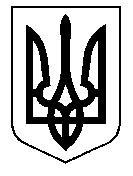 У К Р А Ї Н А Кам’янсько-Дніпровська міська радаКам’янсько-Дніпровського району 		Запорізької областіДвадцята сесія восьмого скликанняР І Ш Е Н Н Я23 листопада 2018 року         м.Кам’янка-Дніпровська                   № 34 Про внесення змін до рішення сесії Великознам’янської сільської ради  від 18.05.2017 року № 7 «Про надання дозволу на складання проекту землеустрою щодо відведення земельної ділянки Смірнову Олександру Федоровичу по вулиці Степова №  421- № 423»       Керуючись ст.26 Закону України «Про місцеве самоврядування в Україні», ст.ст.12, 118, 121 Земельного кодексу України, розглянувши заяву від 21.11.2018 року вх.№789 гр-на Смирнова Олександра Федоровича про внесення змін до рішення сесії Великознам’янської сільської ради  від 18.05.2017 року №7,  подані документи,  міська радав и р і ш и л а :Про внесення змін до рішення сесії  Великознам’янської сільської ради  року від 18.05.2017 року №7  «Про надання дозволу на складання проекту землеустрою щодо відведення земельної ділянки Смірнову Олександру Федоровичу по вулиці Степова № 421- № 423», а саме змінити  слово «Смірнов» на «Смирнов» у всіх відмінках.Дане рішення є невід’ємною частиною рішення від 18.05.2017 року №7. Контроль за виконанням даного рішення покласти на постійну комісію з питань регулювання земельних відносин та охорони навколишнього середовища. Міський голова                                             		          В.В.Антоненко